20   июня«День пожарной безопасности»Спасти себя и других от пожара - это должен уметь каждый. Поэтому сегодня мы учились спасать друг друга и оказывать первую помощь. Сегодня , как всегда,  пришла к нам фельдшер Смирнова Р.Н. и провела с нами беседу «Солнечный ожог»,  «Первая   помощь при ожоге на солнце и на пожаре». Потом мы провели урок безопасности «Один дома» встреча с сотрудниками пожарной службы. Интересным был конкурс «Мульти – пульти - карнавал» просмотр мультфильма «Кошкин дом». В игре «Юный пожарник» ребята соревновались в ловкости, силе, быстроте во время воображаемого пожара.Но самым творческим был конкурс рисунков на тему «Осторожно огонь». Победила дружба. Молодцы!День закончился и мы с хорошим настроением  отправились домой!  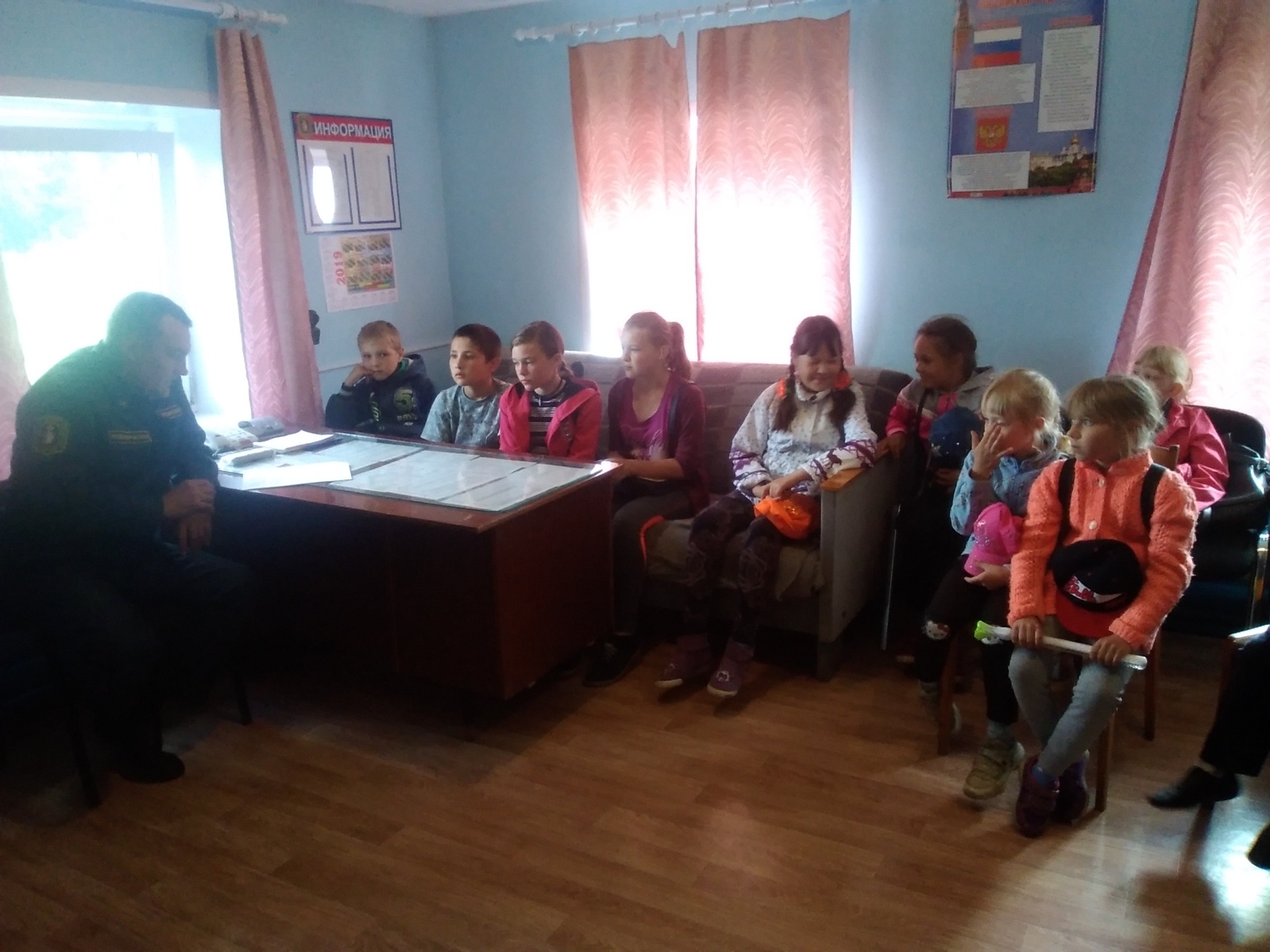 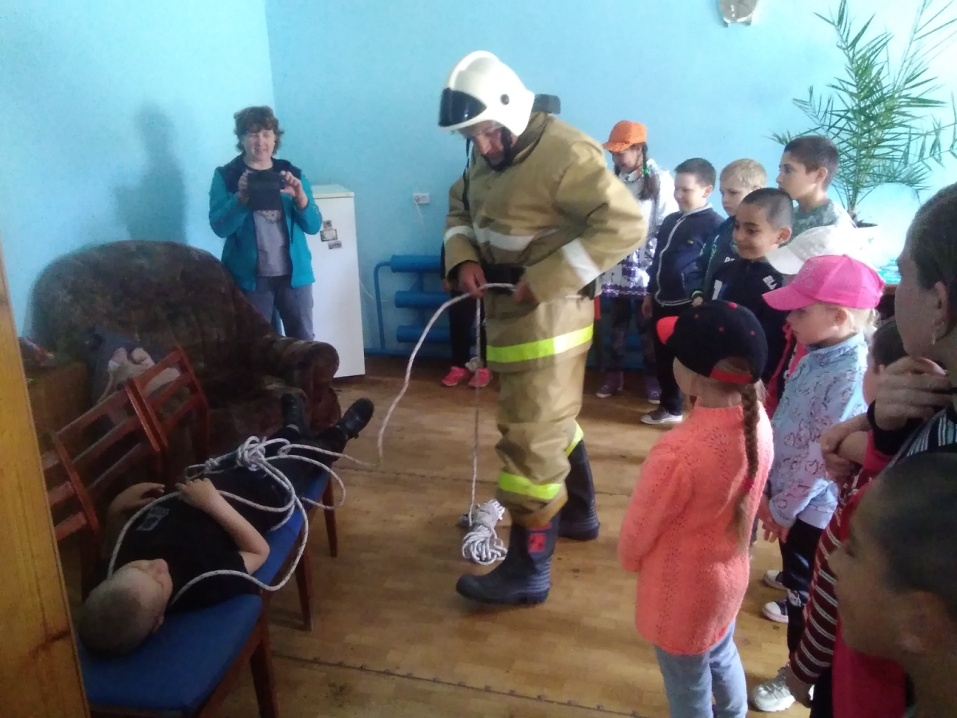 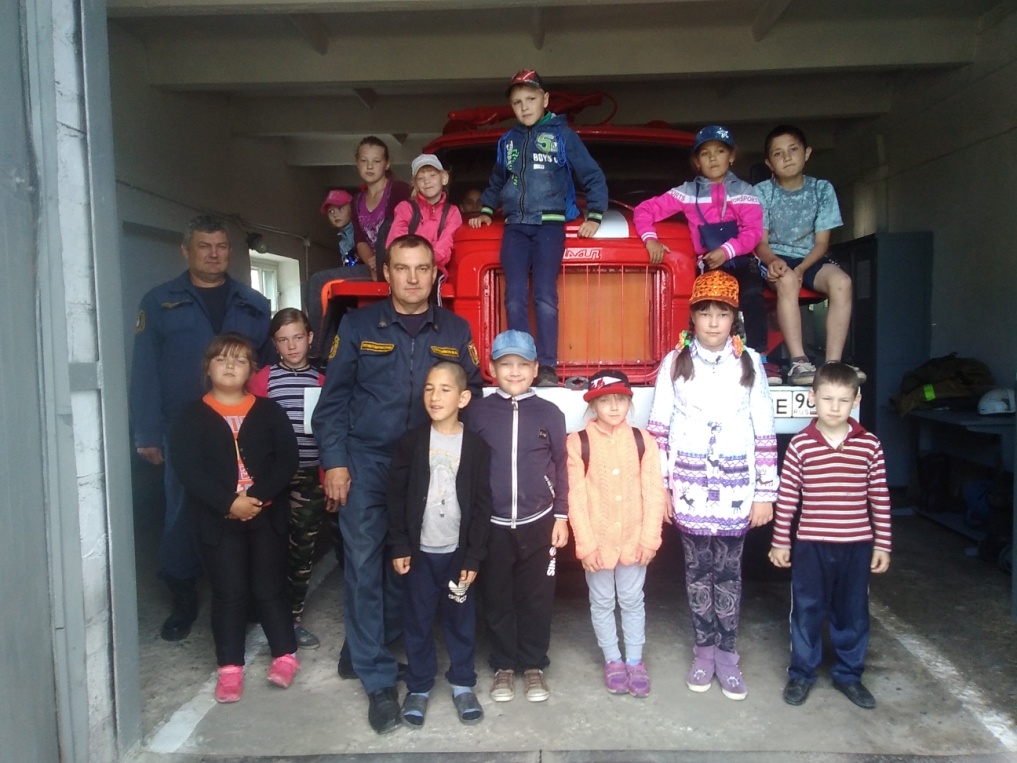 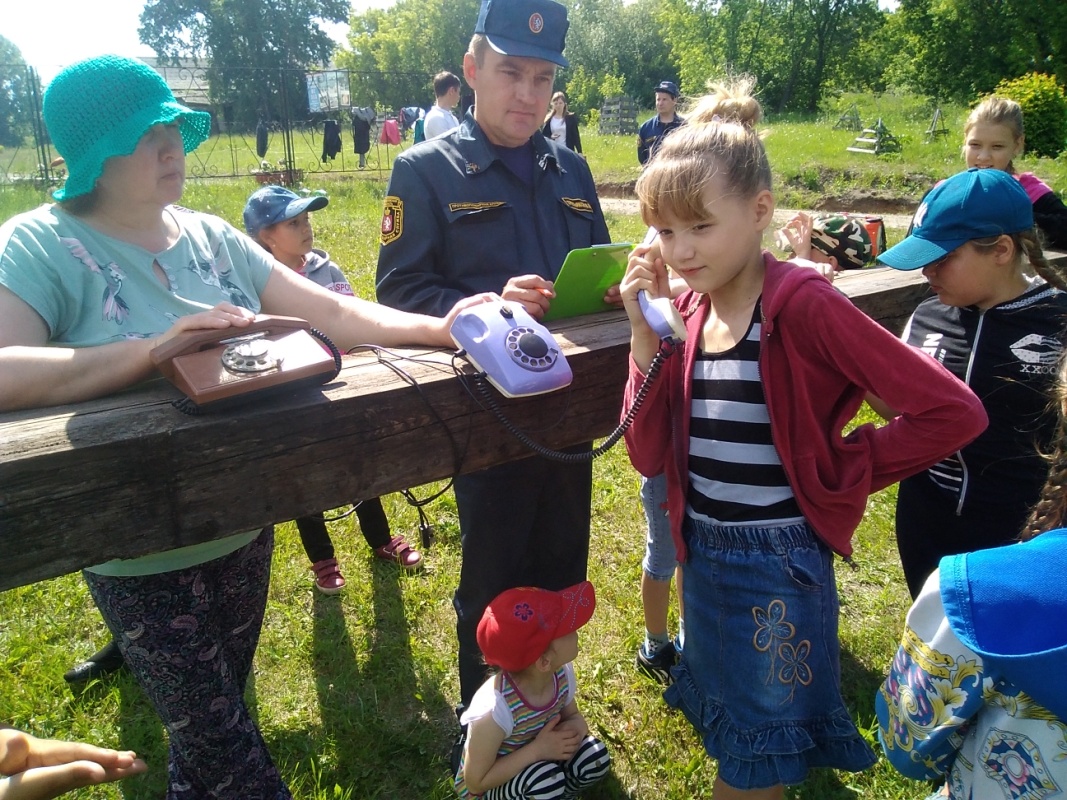 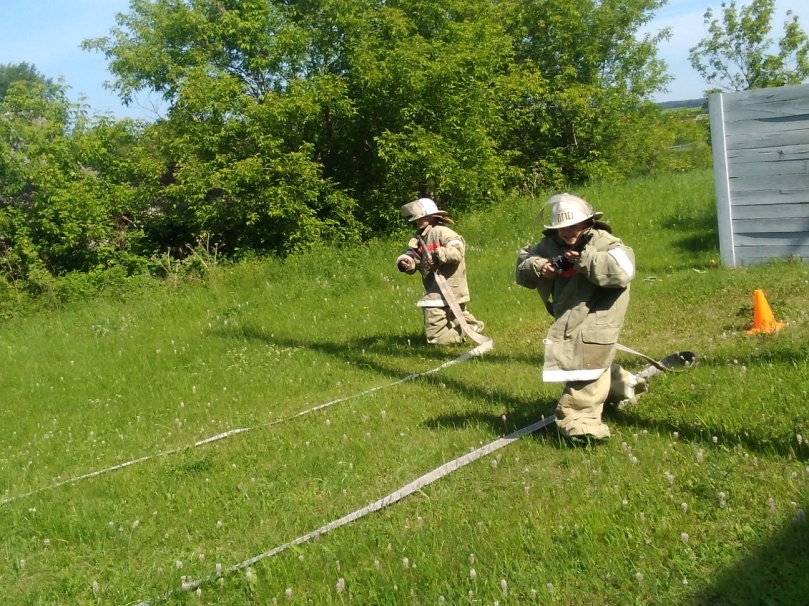 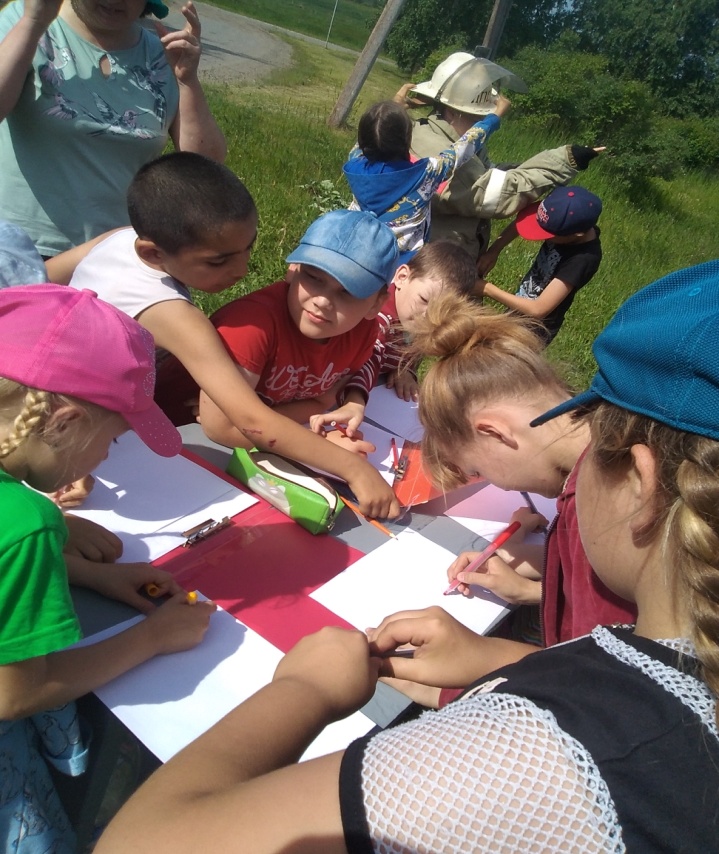 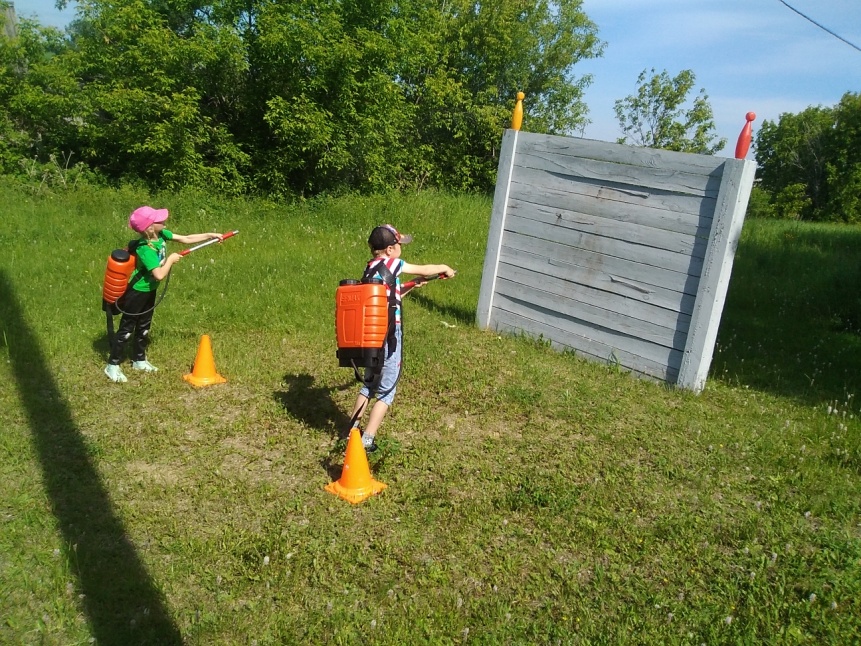 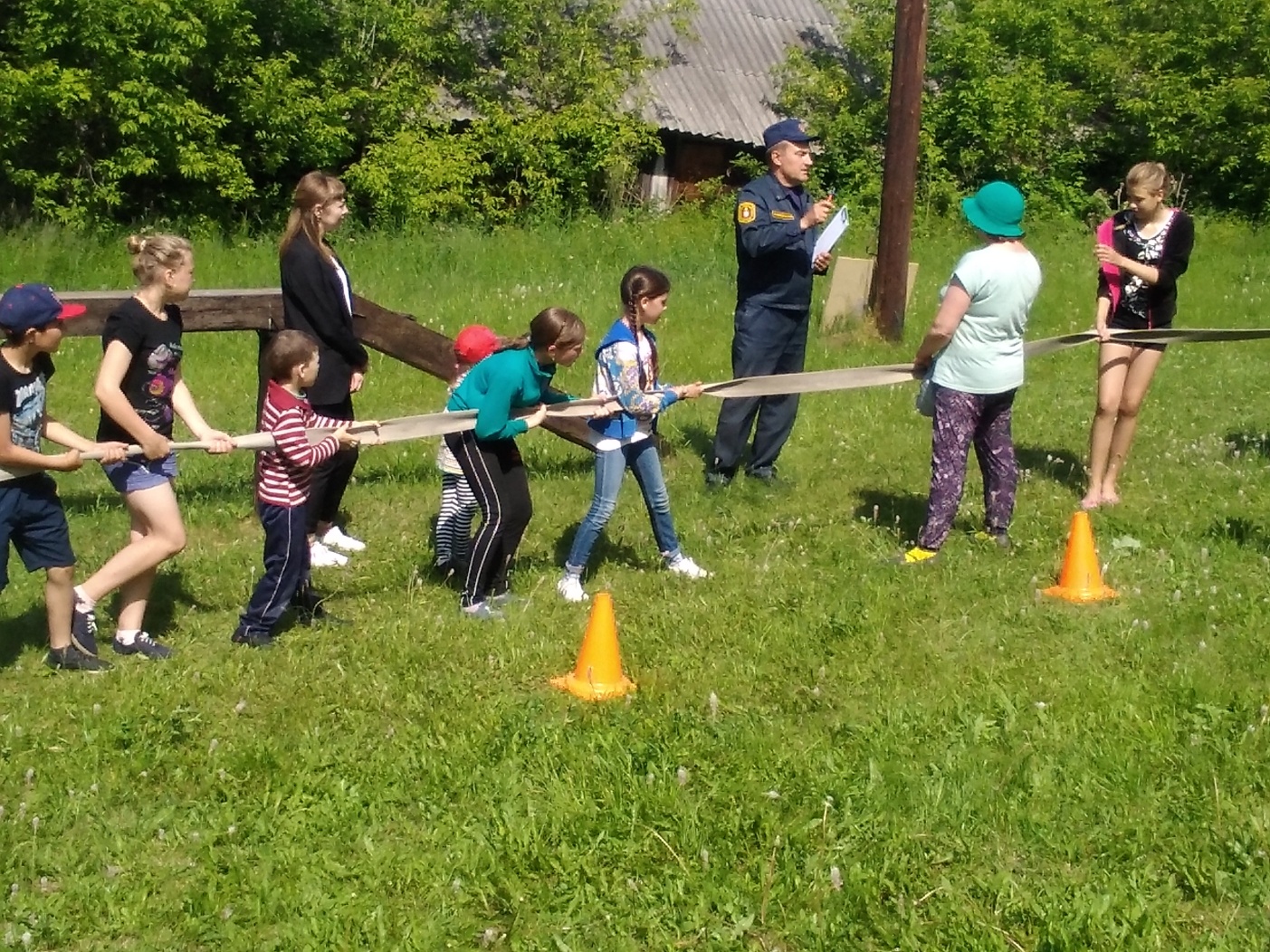 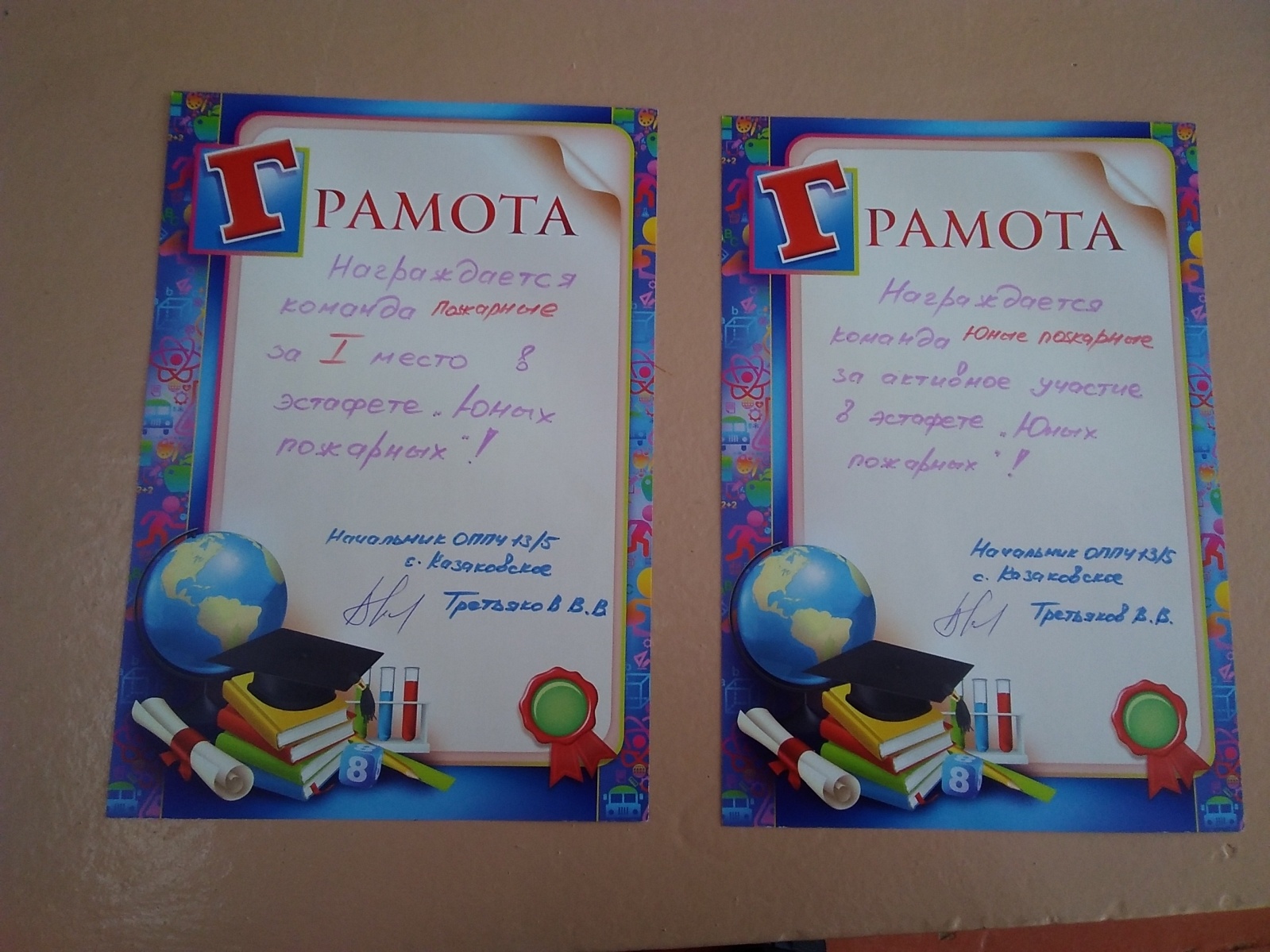 